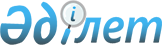 Бiрыңғай бюджеттiк жiктемеге N 50 толықтырулар енгiзу туралыҚазақстан Республикасының Қаржы министрінің 2001 жылғы 4 мамырдағы N 232 бұйрығы Қазақстан Республикасы Әділет министрлігінде 2001 жылғы 8 маусымда тіркелді. Тіркеу N 1543



          "2001 жылға арналған республикалық бюджет туралы"  
 Z000131_ 
  Қазақстан 
Республикасының Заңына өзгерiстер мен толықтырулар енгiзу туралы"  
 Z010177_ 
  
Қазақстан Республикасының 2001 жылғы 25 сәуiрдегi Заңына және "Алматы 
облысының әкiмшiлiк орталығын көшiру туралы" Қазақстан Республикасы 
Президентiнiң 2001 жылғы 14 сәуiрдегi N 585  
 U010585_ 
  жарлығына сәйкес 








                                                      БҰЙЫРАМЫН:








          1. Қазақстан Республикасы Қаржы министрлiгiнiң 1999 жылғы 30 
желтоқсандағы N 715  
 V991058_ 
  "Бiрыңғай бюджеттiк жiктеменi бекiту туралы" 
бұйрығына келесi толықтырулар енгiзiлсiн:




          көрсетiлген бұйрықпен бекiтiлген Қазақстан Республикасының Бiрыңғай 
бюджеттiк жiктемесiне:




          бюджет шығыстарының функционалдық жiктемесiне:




          1 "Жалпы сипаттағы мемлекеттiк қызметтер" функционалдық тобында:




          1 "Мемлекеттiк басқарудың жалпы функцияларын орындайтын өкiлдi, 
атқарушы және басқа органдар" кiшi функциясы 103 "Жергiлiктi өкiлдi 
органдардың аппараты" мем.мекеме-бағдарлама әкiмшiсi мынадай мазмұндағы 
бағдарламамен толықтырылсын:




          "98 Алматы облысының әкiмшiлiк орталығын Талдықорған қаласына көшiру 
бойынша шаралар";




          2 "Қаржылық қызмет" кiшi функциясында:




          259 "Жергiлiктi бюджеттен қаржыландырылатын коммуналдық меншiктiң 
атқарушы органы" мем.мекеме-бағдарлама әкiмшiсi мынадай мазмұндағы 
бағдарламамен толықтырылсын:




          "98 Алматы облысының әкiмшiлiк орталығын Талдықорған қаласына көшiру 
бойынша шаралар";




          260 "Жергiлiктi бюджеттен қаржыландырылатын қаржы атқарушы органы" 
мем.мекеме-бағдарлама әкiмшiсi мынадай мазмұндағы бағдарламамен 
толықтырылсын:




          "98 Алматы облысының әкiмшiлiк орталығын Талдықорған қаласына көшiру 
бойынша шаралар";




          3 "Қоғамдық тәртiп және қауiпсiздiк" функционалдық тобында 1 "Құқық 
қорғау қызметi" кiшi функциясында 251 "Жергiлiктi бюджеттен 
қаржыландырылатын iшкi iстер атқарушы органы" мем.мекеме-бағдарлама 
әкiмшiсi мынадай мазмұндағы бағдарламамен толықтырылсын:




          "98 Алматы облысының әкiмшiлiк орталығын Талдықорған қаласына көшiру 
бойынша шаралар";




          5 "Денсаулық сақтау" функционалдық тобында 9 "Денсаулық сақтау 
саласындағы өзге де қызметтер" кiшi функциясында 254 "Жергiлiктi бюджеттен 
қаржыландырылатын денсаулық сақтау атқарушы органы" мем.мекеме-бағдарлама 
әкiмшiсi мынадай мазмұндағы бағдарламамен толықтырылсын:




          "98 Алматы облысының әкiмшiлiк орталығын Талдықорған қаласына көшiру 
бойынша шаралар";




          6 "Әлеуметтiк қамсыздандыру және әлеуметтiк көмек" функционалдық 
тобында 9 "Әлеуметтiк көмек және әлеуметтiк қамтамасыз ету салаларындағы 
өзге де қызметтер" кiшi функциясында 258 "Жергiлiктi бюджеттен 
қаржыландырылатын еңбек және халықты әлеуметтiк қорғаудың атқарушы органы" 
мем.мекеме-бағдарлама әкiмшiсi мынадай мазмұндағы бағдарламамен 
толықтырылсын:




          "98 Алматы облысының әкiмшiлiк орталығын Талдықорған қаласына көшiру 
бойынша шаралар";




          8 "Мәдениет, спорт, туризм және ақпараттық кеңiстiк" функционалдық 
тобында 3 "Ақпараттық кеңiстiк" кiшi функциясында 261  "Жергiлiктi 
бюджеттен қаржыландырылатын мұрағат қоры атқарушы органы" 
мем.мекеме-бағдарлама әкiмшiсi мынадай мазмұндағы бағдарламамен 
толықтырылсын:




          "98 Алматы облысының әкiмшiлiк орталығын Талдықорған қаласына
көшiру бойынша шаралар";




          10 "Ауыл, су, орман, балық шаруашылығы және қоршаған ортаны қорғау" 




функционалдық тобында 9 "Ауыл, су, орман, балық шаруашылығы және қоршаған 
ортаны қорғау саласындағы өзге де қызметтер" кiшi функциясында 257 
"Жергiлiктi бюджеттен қаржыландырылатын ауыл шаруашылық атқарушы органы" 
мем.мекеме-бағдарлама әкiмшiсi мынадай мазмұндағы бағдарламамен 
толықтырылсын:
     "98 Алматы облысының әкiмшiлiк орталығын Талдықорған қаласына көшiру 
бойынша шаралар";
     13 "Басқалар" функционалдық тобында 9 "Өзге де" кiшi функциясында:
     105 "Әкiмдер аппараты" мем.мекеме-бағдарлама әкiмшiсi мынадай 
мазмұндағы бағдарламамен толықтырылсын:
     "98 Алматы облысының әкiмшiлiк орталығын Талдықорған қаласына көшiру 
бойынша шаралар";
     217 "Қазақстан Республикасының Қаржы министрлiгi" 
мем.мекеме-бағдарлама әкiмшiсi мынадай мазмұндағы бағдарламамен 
толықтырылсын:
     "51 Алматы облысының әкiмшiлiк орталығын Талдықорған қаласына көшiру 
бойынша шаралар";
     263 "Жергiлiктi бюджеттен қаржыландырылатын бiлiм, мәдениет, спорт 
және туризм атқарушы органы" мем.мекеме-бағдарлама әкiмшiсi мынадай 
мазмұндағы бағдарламамен толықтырылсын:
     "98 Алматы облысының әкiмшiлiк орталығын Талдықорған қаласына көшiру 
бойынша шаралар";
     272 "Жергiлiктi бюджеттен қаржыландырылатын экономика, кiшi және орта 
бизнестi қолдау, мемлекеттiк сатып алу атқарушы органы" 
мем.мекеме-бағдарлама әкiмшiсi мынадай мазмұндағы бағдарламамен 
толықтырылсын:
     "98 Алматы облысының әкiмшiлiк орталығын Талдықорған қаласына көшiру 
бойынша шаралар";





          273 "Жергiлiктi бюджеттен қаржыландырылатын инфрақұрылым мен құрылыс 
атқарушы органы" мем.мекеме-бағдарлама әкiмшiсi мынадай мазмұндағы 
бағдарламамен толықтырылсын:




          "98 Алматы облысының әкімшілік орталығын Талдықорған қаласына көшіру 
бойынша шаралар";




          274 "Жергілікті бюджеттен қаржыландырылатын тұрғын үй-коммуналдық, 
жол шаруашылығының және көліктің атқарушы органы" мем.мекеме-бағдарлама 
әкімшісі мынадай мазмұндағы бағдарламамен толықтырылсын:




          "98 Алматы облысының әкімшілік орталығын Талдықорған қаласына көшіру 
бойынша шаралар";




          15 "Ресми трансферттер" функционалдық тобында 1 "Ресми трансферттер" 
кіші функциясында 113 "Алматы облысының әкімі" мем.мекеме-бағдарлама 
әкімшісі бойынша 18 "Республикалық бюджеттен алынатын трансферттер" 
бағдарламасы мынадай мазмұндағы кіші бағдарламамен толықтырылсын:




          "30 Алматы облысының әкімшілік орталығын Талдықорған қаласына көшіру 




бойынша шаралар".
     2. Заң қызметі (Қ. Әбдіқалықов) және Бюджет (Б. Сұлтанов) 
департаменттері осы бұйрықтың Қазақстан Республикасы Әділет министрлігінде 
мемлекеттік тіркелуін қамтамасыз етсін.
     3. Осы бұйрық Қазақстан Республикасының Әділет министрлігінде 
мемлекеттік тіркеуден өткен күнінен бастап күшіне енеді және оған қол 
қойылған күннен бастап пайда болған құқықтық қатынастарға таратылады.


     Министр

     Мамандар:
             Омарбекова А.Т.
             Икебаева Ә.Ж.
      
      


					© 2012. Қазақстан Республикасы Әділет министрлігінің «Қазақстан Республикасының Заңнама және құқықтық ақпарат институты» ШЖҚ РМК
				